Zračni filtar, zamjena ZF 17 SJedinica za pakiranje: 5 komAsortiman: B
Broj artikla: 0093.0675Proizvođač: MAICO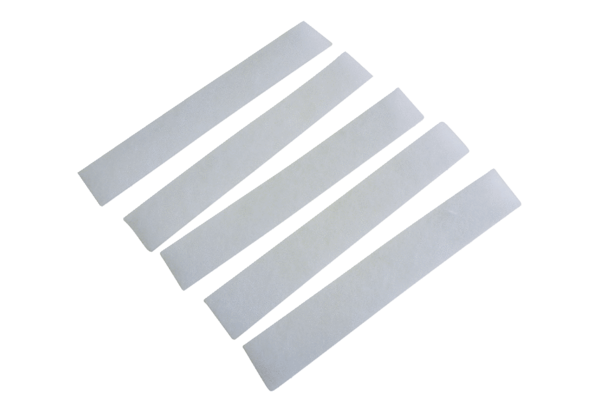 